 РАБОЧАЯ  ПРОГРАММА  ВОСПИТАНИЯ(ПРОЕКТ)(срок реализации программы 2021-2024гг.)                                                                                               Разработчики: Чуракова О.В.Белова Е.А.Орехова Т.В.Васильева Е.В.Абрамова Н.А.Самара, 2020ПОЯСНИТЕЛЬНАЯ ЗАПИСКАРабочая программа воспитания в муниципальном бюджетном общеобразовательном учреждении «Школа № 81 имени Героя Советского Союза Жалнина В. Н.» городского округа Самара (далее – Школа)  является обязательной частью основных образовательных программ. В центре программы воспитания в соответствии с Федеральными государственными образовательными стандартами (далее – ФГОС) общего образования находится личностное развитие обучающихся, формирование у них системных знаний о различных аспектах развития России и мира. Один из результатов реализации программы - приобщение обучающихся к российским традиционным духовным ценностям, правилам и нормам поведения в российском обществе. Программа призвана обеспечить достижение обучающимися личностных результатов, указанных во ФГОС: формирование у обучающихся основ российской идентичности; готовность обучающихся к саморазвитию; мотивацию к познанию и обучению; ценностные установки и социально-значимые качества личности; активное участие в социально-значимой деятельности. Программа воспитания Школы включает в себя четыре основных раздела: раздел «Особенности организуемого в школе воспитательного процесса», раздел «Цель и задачи воспитания», раздел «Виды, формы и содержание деятельности», раздел «Основные направления самоанализа воспитательной работы», раздел «Виды, формы и содержание деятельности» представлен инвариантными модулями «Классное руководство», «Школьный урок», «Курсы внеурочной деятельности», «Самоуправление», «Работа с родителями». «Профориентация» и вариативными модулями: «Ключевые общешкольные дела», «Школьные медиа»,  «Детские общественные объединения», «Подросток и закон», «Школьный музей».ОСОБЕННОСТИВОСПИТАТЕЛЬНОГО ПРОЦЕССАВ МБОУ Школа № 81 г.о. Самара    Муниципальное бюджетное общеобразовательное учреждение «Школа № 81 имени Героя Советского Союза Жалнина В. Н.» городского округа Самара (далее – Школа) находится на Самарской площади, в историческом центре города, где современные высотки граничат с частным сектором, который признан ветхим жильем, поэтому контингент учащихся и родителей очень разнообразный. Родители учеников работают в разных сферах – бизнесмены, менеджеры, госслужащие, рабочие, сотрудники МЧС (по соседству со школой находится Главное Управление МЧС России по Самарской Области).  В шаговой доступности расположился Самарский Государственный Технический Университет.Следует отметить, что в школе учатся дети из семей разных уровней жизни, есть дети из приемных и опекаемых семей, малообеспеченных и неполных семей. Есть дети и семьи, состоящие на учёте в отделе полиции по делам несовершеннолетних.Школа построена в 1936 году и носит имя Героя Советского Союза Жалнина Виталия Николаевича, в 2015 г. на здании Школы  открыта мемориальная доска в честь легендарного героя. В годы Великой Отечественной войны в здании школы располагалась труппа Большого театра вместе с великим композитором Дмитрием Шостаковичем. Такому знаковому событию не только для нашей школы, но и для всего города посвящена целая экспозиция в школьном музее. На базе музея создан актив, который занимается поисковой деятельностью, проводит встречи с ветеранами, выпускниками школы и интересными людьми, судьба которых, так или иначе связана с нашей школой. В этом учебном году актив музея готовится к паспортизации и к 85-летию школы.Данная специфика расположения Школы и её историческое прошлое учитывалось при составлении программы воспитания.В школе есть прекрасная традиция – учиться поколениями, так в 2019 -2020 г. в первый класс пошёл правнук учительницы истории Гусевой Надежды Георгиевны. А ещё, многие нынешние учителя, работающие в школе, являются её выпускниками! В школе сохраняются лучшие традиции советского фундаментального политехнического образования.  В 2019 г. заключен договор о сотрудничестве с Самарским государственным техническим университетом и учащиеся 7-х классов каждую неделю ходят на дополнительные занятия в Дом научной коллаборации, благодаря этому за последние 2 года количество учащихся в школе достаточно сильно возросло. А в канун уходящего 2020 г. наша школа стала базовой школой СамГТУ.  Стержнем годового цикла воспитательной деятельности Школы являются ключевые  традиционные дела, через которые осуществляется интеграция воспитательных усилий педагогов и учащихся: посвящение  первоклассников, посвящение пятиклассников, День рождения школы, День самоуправления и т.д.В Школе работают объединения дополнительного образования художественного, технического, туристско-краеведческого, физкультурно-спортивного направлений. Школой заключены договора с учреждениями дополнительного образования: МБУ ДО ЦЭВДМ, МБУ ДО «ЦДО «Экология детства», Центр детского и юношеского творчества «Мечта», МБУ ДО «ЦДЮТиК», ГБОУ ДОД ЦРТДЮ «Центр социализации молодёжи»,  ДШИ № 8 «Радуга», ОДЮЦРФКС. Таким образом, на базе школы функционирует 16 кружков и секций.Школа активно взаимодействует с общественностью: Совет ветеранов Ленинского района г.о. Самара, ТОС «Струковский», и является активным участником проектов ВПП ЕР «Историческая память», «Крепкая семья». Так же школа сотрудничает с МБДОУ Детский сад № 69 г. Самары и Центральной городской библиотекой им. Надежды Крупской. В школе работает самоуправление, которое осуществляет совет старшеклассников и  созданы детские общественные объединения: РДШ, волонтёрский отряд «Мы выбираем добро!», клуб медиаторов, отряд ЮИД, школьный спортивный клуб «Факел», на данный момент идет активная подготовка по созданию отряда Юнармии. Исходя из этих обстоятельств, программа воспитания школы имеет многовекторную направленность, учитывая потребности, особенности, уровень развития личности и воспитания разных групп учащихся школы.Педагогический коллектив нашей школы в процессе воспитания основывается на следующих принципах:- соблюдение прав ребенка и семьи, обеспечение безопасности нахождения детей в образовательном учреждении, в том числе информационной;- создание в школе комфортной среды, основанной на строгом соблюдении законодательства и уважении личности каждого человека;- организация традиционных ключевых общешкольных дел и событий, объединяющих годовой цикл воспитательной работы, на  принципах коллективного творческого дела взрослых и детей;- реализация процесса воспитания через создание в школе детско-взрослых общностей, которые бы объединяли детей и педагогов общими позитивными эмоциями и доверительными отношениями друг к другу.	Воспитание – процесс непрерывный, творческий, всеобъемлющий и позитивно направленный, в нем нет места рутине, шаблонам и несущественным мелочам. Ключевой фигурой воспитания в школе является классный руководитель, реализующий защитную, личностно развивающую, организационную, посредническую функции по отношению к детям.Воспитательная система Школы основана на бережном сохранении традиций образовательного учреждения и на внедрении инновационных воспитательных технологий и практик. Согласно Миссии школы заработал проект «Современный классный руководитель», целью которого является развитие профессиональной компетентности педагогов и формирование готовности к исполнению роли «директор класса». Задачи проекта:- построение и реализация модели классного руководителя нового типа;- координация классным руководителем всех педагогических воздействий со стороны учителей-предметников на конкретного ученика;- модернизация нормативных документов в соответствии с изменяющейся ролью и функциями классного руководителя.На данный момент проекту «Современный классный руководитель» соответствует 25% классных руководителей.А так же в школе идет реализация проекта «Ответственные родители», целью которого является  оказание помощи родителям обучающихся в воспитании детей, охране и укреплении их физического и психического здоровья, развитии индивидуальных способностей. Задачи проекта:- вовлечение родителей в  активное взаимодействие со школой- регулярная работа «Родительского университета»На 2020 г.  доля родителей, активных участников «Родительского университета» составляет 15%.ЦЕЛЬ И ЗАДАЧИ ВОСПИТАНИЯВ соответствии с Концепцией духовно-нравственного воспитания российских школьников, современный национальный идеал личности, воспитанной в новой российской общеобразовательной школе, – это высоконравственный, творческий, компетентный гражданин России, принимающий судьбу Отечества как свою личную, осознающей ответственность за настоящее и будущее своей страны, укорененный в духовных и культурных традициях российского народа.Исходя из этого воспитательного идеала, а также основываясь на базовых для нашего общества ценностях (таких как семья, труд, отечество, природа, мир, знания, культура, здоровье, человек), формулируется общая цель воспитания в общеобразовательной организации – личностное развитие школьников, проявляющаяся:в усвоении ими знаний основных норм, которые общество выработало на основе этих ценностей (то есть, в усвоении ими социально значимых знаний);в развитии их позитивных отношений к этим общественным ценностям (то есть в развитии их социально значимых отношений);в приобретении ими соответствующего этим ценностям опыта поведения, опыта применения сформированных знаний и отношений на практике (то есть в приобретении ими опыта осуществления социально значимых дел).Данная цель ориентирует педагогов не на обеспечение соответствия личности ребенка единому стандарту, а на обеспечение позитивной динамики развития его личности. В связи с этим важно сочетание усилий педагога по развитию личности ребенка и усилий самого ребенка по своему саморазвитию. Их сотрудничество, партнерские отношения являются важным фактором успеха в достижении цели.Конкретизация общей цели воспитания применительно к возрастным особенностям школьников позволяет выделить в ней следующие целевые приоритеты, которым необходимо уделять чуть большее внимание на разных уровнях общего образования:1. В воспитании детей младшего школьного возраста (уровень начального общего образования) таким целевым приоритетом является создание благоприятных условий для усвоения школьниками социально значимых знаний – знаний основных норм и традиций того общества, в котором они живут. Выделение данного приоритета связано с особенностями детей младшего школьного возраста: с их потребностью самоутвердиться в своем новом социальном статусе - статусе школьника, то есть научиться соответствовать предъявляемым к носителям данного статуса нормам и принятым традициям поведения. Такого рода нормы и традиции задаются в школе педагогами и воспринимаются детьми именно как нормы и традиции поведения школьника. Знание их станет базой для развития социально значимых отношений школьников и накопления ими опыта осуществления социально значимых дел и в дальнейшем, в подростковом и юношеском возрасте. К наиболее важным из них относятся следующие:  - быть любящим, послушным и отзывчивым сыном (дочерью), братом (сестрой), внуком (внучкой); уважать старших и заботиться о младших членах семьи; выполнять посильную для ребёнка домашнюю работу, помогая старшим;- быть трудолюбивым, следуя принципу «делу — время, потехе — час» как в учебных занятиях, так и в домашних делах, доводить начатое дело до конца;- знать и любить свою Родину – свой родной дом, двор, улицу, город, село, свою страну; - беречь и охранять природу (ухаживать за комнатными растениями в классе или дома, заботиться о своих домашних питомцах и, по возможности, о бездомных животных в своем дворе; подкармливать птиц в морозные зимы; не засорять бытовым мусором улицы, леса, водоёмы);  - проявлять миролюбие — не затевать конфликтов и стремиться решать спорные вопросы, не прибегая к силе; - стремиться узнавать что-то новое, проявлять любознательность, ценить знания;- быть вежливым и опрятным, скромным и приветливым;- соблюдать правила личной гигиены, режим дня, вести здоровый образ жизни; - уметь сопереживать, проявлять сострадание к попавшим в беду; стремиться устанавливать хорошие отношения с другими людьми; уметь прощать обиды, защищать слабых, по мере возможности помогать нуждающимся в этом  людям; уважительно относиться к людям иной национальной или религиозной принадлежности, иного имущественного положения, людям с ограниченными возможностями здоровья;- быть уверенным в себе, открытым и общительным, не стесняться быть в чём-то непохожим на других ребят; уметь ставить перед собой цели и проявлять инициативу, отстаивать своё мнение и действовать самостоятельно, без помощи старших.  Знание младшим школьником данных социальных норм и традиций, понимание важности следования им имеет особое значение для ребенка этого возраста, поскольку облегчает его вхождение в широкий социальный мир, в открывающуюся ему систему общественных отношений. 2. В воспитании детей подросткового возраста (уровень основного общего образования) таким приоритетом является создание благоприятных условий для развития социально значимых отношений школьников, и, прежде всего, ценностных отношений:- к семье как главной опоре в жизни человека и источнику его счастья;- к труду как основному способу достижения жизненного благополучия человека, залогу его успешного профессионального самоопределения и ощущения уверенности в завтрашнем дне; - к своему отечеству, своей малой и большой Родине как месту, в котором человек вырос и познал первые радости и неудачи, которая завещана ему предками и которую нужно оберегать; - к природе как источнику жизни на Земле, основе самого ее существования, нуждающейся в защите и постоянном внимании со стороны человека; - к миру как главному принципу человеческого общежития, условию крепкой дружбы, налаживания отношений с коллегами по работе в будущем и создания благоприятного микроклимата в своей собственной семье;- к знаниям как интеллектуальному ресурсу, обеспечивающему будущее человека, как результату кропотливого, но увлекательного учебного труда; - к культуре как духовному богатству общества и важному условию ощущения человеком полноты проживаемой жизни, которое дают ему чтение, музыка, искусство, театр, творческое самовыражение;- к здоровью как залогу долгой и активной жизни человека, его хорошего настроения и оптимистичного взгляда на мир;- к окружающим людям как безусловной и абсолютной ценности, как равноправным социальным партнерам, с которыми необходимо выстраивать доброжелательные и взаимоподдерживающие отношения, дающие человеку радость общения и позволяющие избегать чувства одиночества;- к самим себе как хозяевам своей судьбы, самоопределяющимся и самореализующимся личностям, отвечающим за свое собственное будущее. Данный ценностный аспект человеческой жизни чрезвычайно важен для личностного развития лицеиста, так как именно ценности во многом определяют его жизненные цели, его поступки, его повседневную жизнь. Выделение данного приоритета в воспитании школьников, обучающихся на ступени основного общего образования, связано с особенностями детей подросткового возраста: с их стремлением утвердить себя как личность в системе отношений, свойственных взрослому миру. В этом возрасте особую значимость для детей приобретает становление их собственной жизненной позиции, собственных ценностных ориентаций. Подростковый возраст – наиболее удачный возраст для развития социально значимых отношений школьников.3. В воспитании детей юношеского возраста (уровень среднего общего образования) таким приоритетом является создание благоприятных условий для приобретения лицеистами опыта осуществления социально значимых дел.Выделение данного приоритета связано с особенностями лицеистов юношеского возраста: с их потребностью в жизненном самоопределении, в выборе дальнейшего жизненного пути, который открывается перед ними на пороге самостоятельной взрослой жизни. Сделать правильный выбор старшеклассникам поможет имеющийся у них реальный практический опыт, который они могут приобрести в том числе и в школе. Важно, чтобы опыт оказался социально значимым, так как именно он поможет гармоничному вхождению школьников во взрослую жизнь окружающего их общества. Это:- опыт дел, направленных на заботу о своей семье, родных и близких; - трудовой опыт, опыт участия в производственной практике;- опыт дел, направленных на пользу своему родному городу или селу, стране в целом, опыт деятельного выражения собственной гражданской позиции; - опыт природоохранных дел;- опыт разрешения возникающих конфликтных ситуаций в школе, дома или на улице;- опыт самостоятельного приобретения новых знаний, проведения научных исследований, опыт проектной деятельности;- опыт изучения, защиты и восстановления культурного наследия человечества, опыт создания собственных произведений культуры, опыт творческого самовыражения; - опыт ведения здорового образа жизни и заботы о здоровье других людей; - опыт оказания помощи окружающим, заботы о малышах или пожилых людях, волонтерский опыт;- опыт самопознания и самоанализа, опыт социально приемлемого самовыражения и самореализации.Выделение в общей цели воспитания целевых приоритетов, связанных с возрастными особенностями воспитанников, не означает игнорирования других составляющих общей цели воспитания. Приоритет — это то, чему педагогам, работающим со школьниками конкретной возрастной категории, предстоит уделять большее, но не единственное внимание. Добросовестная работа педагогов, направленная на достижение поставленной цели, позволит ребенку получить необходимые социальные навыки, которые помогут ему лучше ориентироваться в сложном мире человеческих взаимоотношений, эффективнее налаживать коммуникацию с окружающими, увереннее себя чувствовать во взаимодействии с ними, продуктивнее сотрудничать с людьми разных возрастов и разного социального положения, смелее искать и находить выходы  из трудных жизненных ситуаций, осмысленнее выбирать свой жизненный путь в сложных поисках счастья для себя и окружающих его людей.Достижению поставленной цели воспитания школьников будет способствовать решение следующих основных задач:реализовывать потенциал классного руководства в воспитании школьников, поддерживать активное участие классных сообществ в жизни школы;2) использовать в воспитании детей возможности школьного урока, поддерживать                       использование на уроках интерактивных форм занятий с учащимися;3) вовлекать школьников в кружки, секции, клубы, студии и иные объединения,   работающие по школьным программам внеурочной деятельности и  дополнительного образования, реализовывать их воспитательные возможности;4) организовать работу с семьями школьников, их родителями или законными представителями, направленную на совместное решение проблем личностного развития детей.5) инициировать и поддерживать ученическое самоуправление – как на уровне школы, так и на уровне классных сообществ6) организовывать профориентационную работу со школьниками;7) реализовывать воспитательные возможности общешкольных ключевых дел, поддерживать традиции их коллективного планирования, организации, проведения и анализа в школьном сообществе;8) организовывать работу школьных медиа, реализовывать их воспитательный потенциал;9) поддерживать деятельность функционирующих на базе школы детских общественных объединений и организаций;10) создать условия для обеспечения защиты прав и интересов детей, их социальной реабилитации и адаптации в обществе, преодоление тенденций роста числа правонарушений несовершеннолетних.11) развивать коммуникативные компетенции, навыки исследовательской работы школьников, через формирование интереса к отечественной культуре и уважительного отношения к нравственным ценностям прошлых поколений, истории государства;12) развивать и проектировать предметно-эстетическую среду Школы и реализовывать ее воспитательные возможности.Планомерная реализация поставленных задач позволит организовать в школе интересную и событийно насыщенную жизнь детей и педагогов, что станет эффективным способом профилактики антисоциального поведения.ВИДЫ, ФОРМЫ И СОДЕРЖАНИЕ ДЕЯТЕЛЬНОСТИ ИНВАРИАНТНЫЕ МОДУЛИ Модуль «Классное руководство» Модуль «Школьный урок»Модуль «Курсы внеурочной деятельности»Модуль «Работа с родителями»Модуль «Самоуправление»Модуль «Профориентация» ВАРИАТИВНЫЕ МОДУЛИМодуль «Ключевые общешкольные дела» Модуль «Школьные медиа» Модуль «Детские общественные объединения»1.10 Модуль «Подросток и закон»МОДУЛЬ «Школьный музей»МОДУЛЬ «Предметно-эстетическая среда»АНАЛИЗ ВОСПИТАТЕЛЬНОГО ПРОЦЕССАСамоанализ организуемый в Школе воспитательной работы осуществляется по выбранным школой направлениям и проводится с целью выявления основных проблем школьного воспитания и последующего их решения.Самоанализ осуществляется ежегодно (в конце учебного года) силами самой образовательной организации с привлечением (при необходимости и по самостоятельному решению администрации образовательной организации) внешних экспертов.Основными направлениями анализа организуемого в школе воспитательного процесса могут быть:Результаты воспитания, социализации и саморазвития школьников.Критерием, на основе которого осуществляется данный анализ, является динамика личностного развития школьников каждого класса.Осуществляется анализ классными руководителями совместно с заместителем директора по воспитательной работе с последующим обсуждением его результатов на заседании методического объединения классных руководителей или педагогическом совете школы.Способом получения информации о результатах воспитания, социализации и саморазвития школьников является педагогическое наблюдение.Внимание педагогов сосредотачивается на следующих вопросах: какие прежде существовавшие проблемы личностного развития школьников удалось решить за минувший учебный год; какие проблемы решить не удалось и почему; какие новые проблемы появились, над чем далее предстоит работать педагогическому коллективу.Состояние организуемой в школе совместной деятельности детей и взрослых.Критерием, на основе которого осуществляется данный анализ, является наличие в школе интересной, событийно насыщенной и личностно развивающей совместной деятельности детей и взрослых.Осуществляется анализ заместителем директора по воспитательной работе, классными руководителями, активом старшеклассников и родителями, хорошо знакомыми с деятельностью школы.Способами получения информации о состоянии организуемой в школе совместной деятельности детей и взрослых могут быть беседы со школьниками и их родителями, педагогами, лидерами ученического самоуправления, при необходимости – их анкетирование, диагностика педагогическими методиками. Диагностика воспитательной деятельности представляет собой оценочную процедуру, направленную на выявление уровня воспитанности учащегося и развития детского коллектива. Методы диагностики позволяют прогнозировать пути и средства оптимального построения процесса воспитания. Полученные результаты обсуждаются на заседании методического объединения классных руководителей или педагогическом совете школы.Основными направлениями анализа организуемого в школе воспитательного процесса являются:Результаты воспитания, социализации и саморазвития школьников ( динамика личностного развития школьников каждого класса; какие прежде существовавшие проблемы личностного развития школьников удалось решить; какие проблемы решить не удалось и почему; какие новые проблемы появились, над чем далее предстоит работать)Воспитательная деятельность педагогов (испытывают ли педагоги затруднения в определении целей и задач своей воспитательной деятельности; испытывают ли они проблемы с реализацией воспитательногопотенциала их совместной с детьми деятельности; стремятся ли они к формированию вокруг себя привлекательных для школьников детско- взрослых общностей; доброжелателен ли стиль их общения со школьниками; складываются ли у них доверительные отношения со школьниками; являются ли они для своих воспитанников значимыми взрослыми людьми)Управление воспитательным процессом в образовательной организации (имеют ли педагоги четкое представление о нормативно-методических документах, регулирующих воспитательный процесс в школе, о своих должностных обязанностях и правах, сфере своей ответственности; создаются ли школьной администрацией условия для профессионального роста педагогов в сфере воспитания; поощряются ли школьные педагоги за хорошую воспитательную работу со школьниками).Итогом анализа организуемого в школе  воспитательного процесса является перечень выявленных проблем, над которыми предстоит работать педагогическому коллективу, и проект направленных на это управленческих решений.Анализ воспитательной деятельности за прошедший учебный год обсуждается на МО классных руководителей, на педагогическом совете школы.Муниципальное бюджетное общеобразовательное учреждение «Школа № 81 имени Героя Советского Союза Жалнина В. Н.» городского округа Самара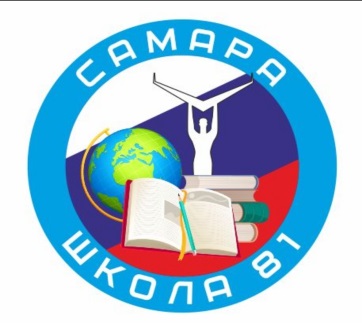 БлокиБлокиВиды деятельности   Формы работы, мероприятияРабота с классомИнициирование и поддержка участия класса в общешкольных ключевых делах, оказание необходимой помощи детям в их подготовке, проведении и анализе. Организация интересных и полезных для личностного развития ребенка совместных дел с учащимися своего классаВыбор актива класса и распределение обязанностей, членов актива органа ученического самоуправления, планирование классных делРабота с классомСплочение коллектива классаЭкскурсии в городской краеведческий музей, музеи образовательных учреждений города, ботанического сада, музеи предприятий города, экскурсии на предприятия города, тематические, досуговые, развлекательные мероприятияРабота с классомПроведение классных часовЗдоровый образ жизни, правила  дорожного движения правила пожарной безопасности, правила действия при ЧС.Работа с классомПроведение классных часовНаправленных на формирование межличностных отношений.	 Работа с классомПроведение классных часовНаправленных  на патриотическое воспитаниеРабота с классомПроведение классных часовСамосовершенствование личности, работа с психологомИндивидуальн ая работа с учащимисяИндивидуальн ая работа с учащимисяВовлечение по возможности каждого ребенка в ключевые дела школы, индивидуальная помощь ребенку, наблюдение за поведением ребенка, изучение особенностей личностного развития.Наблюдение за учеником. Создание ситуации успеха. Работа с психологом.Индивидуальные беседы, консультации.Создание и пополнение портфолио обучающегося.Работа с учителями, преподающими в классеРабота с учителями, преподающими в классеПривлечение учителей- предметников к участию во внутриклассных делах, участие учителей-предметников в классных родительских собраниях.Проведение консультаций классного руководителя с учителями-предметниками; проведение совещаний при директоре школы «Адаптация обучающихся 1, 5 классов», проведение уроков безопасности в сети Интернет, «Уровень воспитанности учеников»Работа с родителями (законными представителями)Работа с родителями (законными представителями)Систематическое информирование родителей, организация и проведение родительских всеобучей,организация работы родительских комитетов, привлечение родителей (законных  представителей) корганизации и проведению делкласса,	участию	в	классныхмероприятиях.Проведение тематическихсобраний, лекториев, ведениеэлектронного журнала,организация и приведениемероприятий приуроченных кпраздничным и памятнымдатам: «День знаний», «Деньуважения к старшемупоколению», «День матери», «Новый год» «Вечер встречи выпускников»,  «День защитника Отечества», «Международный Женский день», юбилей школы и .д.Индивидуальные и групповыеконсультации психолога,социального педагога.Виды и формы деятельности Содержание деятельностиВсе формыуроков по предметамУстановление  доверительных  отношений  между  учителем иего  учениками,  способствующих  позитивному  восприятиюучащимися требований и просьб учителя, привлечению их внимания к обсуждаемой на уроке информации, активизации их познавательной деятельности.Правовые уроки, Правовые акцииАкцентуация прав и обязанностей школьника. Побуждение школьников соблюдать на уроке общепринятые нормы поведения, правила общения со старшими (учителями) и сверстниками (школьниками), принципы учебной дисциплины и самоорганизации.Привлечение внимания школьников к ценностному аспекту изучаемых на уроках явлений, организация их работы с получаемой на уроке социально значимой информацией – инициирование ее обсуждения, высказывания учащимися своего мнения по ее поводу, выработки своего к ней отношения.Уроки безопасности (ОБЖ)Использование воспитательных возможностей содержания учебного предмета через демонстрацию детям примеров ответственного поведения.Тематические уроки, посвященные историческим датам и событиям.Использование воспитательных возможностей содержания учебного предмета через демонстрацию детям примеров ответственного, гражданского поведения, проявления человеколюбия и добросердечности, через подбор соответствующих текстов для чтения, задач для решения, проблемных ситуаций для обсуждения в классе.Применение на уроке интерактивных форм работы учащихся: интеллектуальных игр.Урок-проектУрок-квиз, квест, коворкинг.Включение в урок игровых элементов.Организация шефства мотивированных и эрудированных учащихся над их неуспевающими одноклассниками.Направления развития личностиКурсы внеурочной деятельностиНаименования рабочей программыОбщеинтеллектуальноеНаправлены на передачу школьникам социально значимых знаний, развивающие их любознательность, позволяющие привлечь их внимание к экономическим, политическим, экологическим, гуманитарным проблемам нашего общества, формирующие их гуманистическое мировоззрение и научную картину мира.Функциональная грамотность, «В мире цифры», «В мире книг», «Рассказы по истории Самарского края».СоциальноеНаправлены на развитие коммуникативных компетенций школьников, воспитание у них культуры общения, развитие умений слушать и слышать других, уважать чужое мнение иотстаивать свое собственное, толерантности. «РДШ», «Школа медиации».Спортивно-оздоровительноеНаправлены на физическоеразвитие школьников, развитие их ценностного отношения к своему здоровью, побуждение к здоровому образу жизни, воспитание силы воли, ответственности, формирование установок на защиту слабых, на расширение знаний и навыков, обучающихся по гигиенической культуре, на формирование умений самостоятельно заниматься физическими упражнениями, на использование их в целях досуга, отдыха, участию в городских, школьныхвнутриклассных мероприятиях.Школьный спортивный клуб «Факел», «Детский фитнес», «Мир спортивных игр». «Хочу быть здоровым!», «Полезные привычки».Духовно-нравственное Направлены на осознание учащимися ценностей человеческой жизни, принятие базовых национальных ценностей и на формирования патриотизма. Формирование основ экологической культуры, знаний, установок, личностных ориентиров и норм поведения, обеспечивающих сохранение и укрепление физического и психического здоровья«Экскурсионная работа», «Основы православной культуры», «Эко-социум», «Минутка безопасности»,  «ЮИД», «Я -пешеход».ОбщекультурноеНаправлены на создание благоприятных условий для	просоциальной самореализации	школьников, направленные на раскрытие их творческих способностей формирование чувства вкуса и умения ценить прекрасное,  на воспитание		ценностного отношения школьников к культуре и их общее духовно-нравственное развитие.«Школа юного экскурсовода», «Разноцветный мир», «Ансамбль», «Творческая мастерская».УровниМероприятияФормыНа групповом уровнеДиагностика и мониторингАнкетированиеНа групповом уровнеПроведение правовыхлекториевЛекторий «Родительский университет»На групповом уровнеКонсультацииПсихолого-педагогические, юридические консультации специалистов школы (социальный педагог, психолог, школьный инспектор, администрация).На групповом уровнеИнформирование родителей о состоянии обученности, воспитанности и проблемах детей.Классные родительские собран ия, дни открытых дверей.На групповом уровнеВключение родителей в процесс управления образованиемРабота родительского комитет а каждого класса, общешкольного родительского комитета школыНа групповом уровнеВключение родителей в совместную творческую деятельность, организацию детского досугаПроведение совместных социа льных, общественно-полезных и досуговых мероприятийНа индивидуальном уровнеИндивидуальные консультации педагогов специалистами социально- психологической службыОрганизация психолого- педагогического и правового просвещения.На индивидуальном уровнеИнформирование родителей о состоянии обученности, воспитанности и проблемах  детейРабота классных руководителей с дневниками обучающихся, индивидуальное консультирование родителей, патронаж семей.На индивидуальном уровнеСистема психолого- педагогического сопровождения проблемных семейИндивидуальная работа классных руководителей, социального педагога и психолога с семьями «группы риска».Контроль и привлечение к ответственности за невыполнение родительских обязанностей (при необходимости).Патронаж неблагополучных, опекаемых и приемных детей. Индивидуальные беседы.Рассмотрение на Совете профилактики школы.Виды и формы деятельностиСодержание деятельностиУровеньШкольный ученический советУчет мнения школьников  по  вопросам управления	и принятия	решений, затрагивающих права и законныеинтересы школьников.На уровне школыРазовые поручения, классные делаВовлечение по возможности каждого ребенка в ключевые дела школы в одной из возможных для них ролей: сценаристов, постановщиков, исполнителей, ведущих, декораторов, музыкальных редакторов, корреспондентов, ответственных за костюмы и оборудование, ответственных за приглашение и встречу гостей;На уровне школыСтаросты классовПредставляют интересы класса в общешкольных делах и призванных координировать его работу с работой общешкольных органов самоуправления и классных руководителей;На уровне классовУченическое самоуправле ние в классеОтвечают за различные направления работы класса (учебный сектор, спортивный сектор, сектор «Досуг» пресс-центр, сектор «Дисциплина и порядок»)Разовые поручения, классные делаВовлечение школьников в планирование, организацию, проведение и анализ общешкольных и внутриклассных дел;Классные дела, порученияРеализация	школьниками,	взявшими соответствующую роль, по контролю за порядком и чистотой в классе, функций по	 по	на	себяНа индивидуальном уровнеуходу  за классной комнатой, комнатными растениями и т.п.Направления работыМероприятияЗнакомство с профессиями при классно- урочной системе. Расширение знаний обучающихся о профессиях«Профессии моей семьи»; «Моя мечта	о	будущей	профессии»;«Путь в профессию начинается в школе».Участие	в	мастер-классах,	посещениеоткрытых	уроков, профориентационные игры, консультации, кинолекторииДень выбора рабочей профессии, участие в мастер-классах»Участие в ярмарке учебных мест, Днях открытых дверей в профессиональных учебных заведениях города, встречи со специалистами организаций/предприятийЯрмарка учебных мест. Фестиваль рабочих профессийУчастие в мероприятиях, направленных на подготовку школьника к осознанному планированию и реализации своего профессионального будущегоОсуществление взаимодействия с ЦЗН, учреждениями профессионального образования г.Самара, предприятиями. В течение учебного года.Содействие патриотическому воспитанию подростков и молодежи, формированию осознанного профессионального выбора и построения профессиональной карьерыИдёт формирование отряда «Самарские следопыты», планируется принятие присяги . Участие в мероприятиях, направленных на подготовку	школьника	к	осознанномупланированию и реализации своего профессионального будущегоЕдиный областной день профориентации, посвященный Международному дню инвалидов. Единый день технического творчества.Совместное с педагогами изучение интернет ресурсов, посвященных выбору профессий, прохождение профориентационного	онлайн- тестирования, прохождение онлайн курсов по интересующим профессиям и направлениям образования. Индивидуальные консультации психолога для школьников и их родителей по вопросам склонностей, способностей, дарований и иных индивидуальных особенностей детей, которые могут иметь значение в процессе выбора ими профессии.Размещение профориентационной информации	на официальном сайте школы, оформление стенда по профориентации. Занятия с элементами тренинга «Экзамен без стресса», «Моя будущая профессия».Участие в реализации всероссийского проекта по ранней профессиональной ориентации учащихся «Билет в будущее».Регистрация пользователей на платформе проекта «Билет в будущее».Тестирование на платформе проекта «Билет в будущее».Реализация проекта «Сто дорог- одна твоя».Участие в работе портала «Проектория»Всероссийские открытые уроки для обучающихся на портале «ПроеКТОриЯ».УровниМероприятияФормыНа внешкольном уровне:Социальные проекты благотворительной, экологической, патриотической, трудовой направленности.Акции: «Добрая школа», «Осенняя неделя добра», «Весенняя неделя добра», «Георгиевская  лента» и «Бессмертный	полк», «Письмо Победы», «Коробка счастья», поздравление ветеранов Ленинского района, участие во Всероссийских проектах ВПП ЕР «Историческая память» («Парад памяти»), «Крепка семья». Дни единых действий РДШ.На школьном уровне:«Здравствуй, школа!»Торжественная линейкаНа школьном уровне:Неделя школы(мероприятия, посвященные Дню рождения школы)Акция	«Чтим	имя		твоѐ…», посвященная Жалнину В.Н., экскурсии		в		музей			школы, поздравление ветеранов педагогического труда, поздравление первоклассников с днем рождения школы, акция «Книга в подарок».На школьном уровне:Посвящение в первоклассники «Мы школьниками стали»Праздник для первоклассниковНа школьном уровне:Посвящение в пятиклассники «Я учусь в пятом…»Посвящение в пятиклассники - праздничная программаНа школьном уровне:«День Самоуправления»Старшеклассники замещают всех учителей в школе на один день.На школьном уровне:«День учителя»Праздничная программа для педагогов и ветеранов педагогического труда.Проведение акции «Учитель, мы вас поздравляем»На школьном уровне:«Мы встречаем Новый год»Новогодние праздничные  программы для учащихся 1-4,5-7, 8-9, 10-11 классовНа школьном уровне:«Масленица»Праздничная программа во дворе школы.На школьном уровне:«8 марта - Международный женский день»Праздничный концерт.На школьном уровне:«День Победы»Праздничный концерт, акции, флэшмобы, выставки, творческие мероприятия, посвященные героям ВОВНа школьном уровне:«Предметные недели»Организация и проведение всевозможных активностей и мероприятий.На школьном уровне:«Традиционные месячники: правовой, экологический и т.д.»Организация и проведение всевозможных активностей и мероприятий.На школьном уровне:«Звёздный час»Подведение итогов за учебный го и вручение грамот и дипломов.На уровне классаВыбор и делегирование представителей классов в общешкольные советы дел, ответственных за подготовку общешкольных ключевых дел.  Участие школьных классов в реализации общешкольных ключевых дел. Проведение в рамках класса итогового анализа детьми общешкольных ключевых дел, участие представителей классов в итоговом анализе проведенных дел на уровне общешкольных советов дела.На индивидуальном уровнеВовлечение по возможности каждого ребенка в ключевые дела Школы в одной из возможных для них ролей: сценаристов, постановщиков, исполнителей, ведущих, декораторов, музыкальных редакторов, корреспондентов, ответственных за костюмы и оборудование, ответственных за приглашение и встречу гостей и т.п.). Индивидуальная помощь ребенку (при необходимости) в освоении навыков подготовки, проведения и анализа ключевых дел.Наблюдение за поведением ребенка в ситуациях подготовки, проведения и анализа ключевых дел, за его отношениями со сверстниками, старшими и младшими школьниками, с педагогами и другими взрослыми.При необходимости коррекция поведения ребенка через частные беседы с ним, через включение его в совместную работу с другими детьми, которые могли бы стать хорошим примером для ребенка, через предложение взять в следующем ключевом деле на себя роль ответственного за тот или иной фрагмент общей работы. Виды и формыдеятельностиСодержание деятельности Школьные СМИАктивисты РДШ через радиосистему школы поздравляют с праздниками, освещают новости и т.д. Школьные СМИНа телеэкранах школы разновозрастное сообщество школьников и педагогов размещают информацию о жизни школы, безопасном поведении учащихся, объявления и т.д. Школьная интернет - группаРазновозрастное сообщество школьников и педагогов, поддерживающее группы в социальных сетях с целью освещения деятельности образовательной организации в информационном пространстве.№НазваниеобъединенияДеятельность1.РДШ Инициатор и организатор проведения школьных событий (соревнований, конкурсов, фестивалей, капустников, акций). Отвечают за проведение конкретных мероприятий, праздников, вечеров, акций.2Волонтерское движениеУчастие во Всероссийских акциях «Георгиевская ленточка»,    в    акциях:    «Осенняя    неделя   добра»,«Весенняя неделя добра», «Будущее  без  наркотиков»,«Жизнь без никотина», «Красная ленточка», проведение занятий «Малышок», «Письмо Победы».   Проведение   акций, посвященных Дню борьбы со СПИДом и т.д.3МедиацияРазрешение конфликтов между участниками образовательного процесса.4Юнармейский отряд «Самарские следопыты»На стадии создания5Отряд ЮИДФормирование навыков безопасного поведения на дороге, здоровьесбережения.Участие в школьных мероприятиях: организация и проведение подвижных перемен и флешмобов. Подготовка агитбригад по безопасности дорожного движения. Участие в городских акциях «Осторожно водитель», «Родительский патруль», «Стань заметнее на дороге». Участие в городских конкурсах.ДеятельностьХарактеристикаМероприятияОрганизационная работаРазработка и осуществление комплекса мероприятий по профилактике правонарушений, алкоголизма, наркомании, токсикомании, осуществление систематической работы с картотекой обучающихся  «группы риска».Планирование работы. Составление социального паспорта школы; составление	списковучащихся и	семей, состоящих на различных формах учета, оказавшихся в труднойжизненной ситуации;	мониторинг и анализ	результатов деятельности		по профилактике безнадзорности и правонарушений.Диагностическая работаСоздание банка данных обобразе жизни семей обучающихся, о положении детей в системе внутрисемейных отношений,	выявление негативных привычек подростков, взаимоотношение подростков с педагогами школы;ПрофилактическаяВключает предупредительно–профилактическуюдеятельность  и индивидуальную работу с подростками девиантного поведения и детьми «группы риска».Через	систему	классныхчасов, общешкольных мероприятий, с помощью индивидуальных бесед  (проведение мероприятий совместно 	с инспектором ОДН; профориентационная работа, проведение бесед  по профилактик употребления  ПАВ, кружки и спортивные секции, привлечение к планированию КТД в школе; оказание	помощи в трудоустройстве	в летний период; охват организованным отдыхом подростков «группы риска» в каникулярное	время;привлечение подростков  кшефской	помощи	младшихшкольников, индивидуальнаяработа с подростками.«Спорт–альтернатива пагубным привычкам». Профилактические антинаркотическиеакции «Классный	час», «Родительский	урок», дниздоровья, конкурсы рисунков, «Голубой кружочек» и т.д.работа соВключает предупредительно–профилактическуюдеятельность  и индивидуальную работу с подростками девиантного поведения и детьми «группы риска».Через	систему	классныхчасов, общешкольных мероприятий, с помощью индивидуальных бесед  (проведение мероприятий совместно 	с инспектором ОДН; профориентационная работа, проведение бесед  по профилактик употребления  ПАВ, кружки и спортивные секции, привлечение к планированию КТД в школе; оказание	помощи в трудоустройстве	в летний период; охват организованным отдыхом подростков «группы риска» в каникулярное	время;привлечение подростков  кшефской	помощи	младшихшкольников, индивидуальнаяработа с подростками.«Спорт–альтернатива пагубным привычкам». Профилактические антинаркотическиеакции «Классный	час», «Родительский	урок», дниздоровья, конкурсы рисунков, «Голубой кружочек» и т.д.школьникамиВключает предупредительно–профилактическуюдеятельность  и индивидуальную работу с подростками девиантного поведения и детьми «группы риска».Через	систему	классныхчасов, общешкольных мероприятий, с помощью индивидуальных бесед  (проведение мероприятий совместно 	с инспектором ОДН; профориентационная работа, проведение бесед  по профилактик употребления  ПАВ, кружки и спортивные секции, привлечение к планированию КТД в школе; оказание	помощи в трудоустройстве	в летний период; охват организованным отдыхом подростков «группы риска» в каникулярное	время;привлечение подростков  кшефской	помощи	младшихшкольников, индивидуальнаяработа с подростками.«Спорт–альтернатива пагубным привычкам». Профилактические антинаркотическиеакции «Классный	час», «Родительский	урок», дниздоровья, конкурсы рисунков, «Голубой кружочек» и т.д.Включает предупредительно–профилактическуюдеятельность  и индивидуальную работу с подростками девиантного поведения и детьми «группы риска».Через	систему	классныхчасов, общешкольных мероприятий, с помощью индивидуальных бесед  (проведение мероприятий совместно 	с инспектором ОДН; профориентационная работа, проведение бесед  по профилактик употребления  ПАВ, кружки и спортивные секции, привлечение к планированию КТД в школе; оказание	помощи в трудоустройстве	в летний период; охват организованным отдыхом подростков «группы риска» в каникулярное	время;привлечение подростков  кшефской	помощи	младшихшкольников, индивидуальнаяработа с подростками.«Спорт–альтернатива пагубным привычкам». Профилактические антинаркотическиеакции «Классный	час», «Родительский	урок», дниздоровья, конкурсы рисунков, «Голубой кружочек» и т.д.Включает предупредительно–профилактическуюдеятельность  и индивидуальную работу с подростками девиантного поведения и детьми «группы риска».Через	систему	классныхчасов, общешкольных мероприятий, с помощью индивидуальных бесед  (проведение мероприятий совместно 	с инспектором ОДН; профориентационная работа, проведение бесед  по профилактик употребления  ПАВ, кружки и спортивные секции, привлечение к планированию КТД в школе; оказание	помощи в трудоустройстве	в летний период; охват организованным отдыхом подростков «группы риска» в каникулярное	время;привлечение подростков  кшефской	помощи	младшихшкольников, индивидуальнаяработа с подростками.«Спорт–альтернатива пагубным привычкам». Профилактические антинаркотическиеакции «Классный	час», «Родительский	урок», дниздоровья, конкурсы рисунков, «Голубой кружочек» и т.д.Включает предупредительно–профилактическуюдеятельность  и индивидуальную работу с подростками девиантного поведения и детьми «группы риска».Через	систему	классныхчасов, общешкольных мероприятий, с помощью индивидуальных бесед  (проведение мероприятий совместно 	с инспектором ОДН; профориентационная работа, проведение бесед  по профилактик употребления  ПАВ, кружки и спортивные секции, привлечение к планированию КТД в школе; оказание	помощи в трудоустройстве	в летний период; охват организованным отдыхом подростков «группы риска» в каникулярное	время;привлечение подростков  кшефской	помощи	младшихшкольников, индивидуальнаяработа с подростками.«Спорт–альтернатива пагубным привычкам». Профилактические антинаркотическиеакции «Классный	час», «Родительский	урок», дниздоровья, конкурсы рисунков, «Голубой кружочек» и т.д.Включает предупредительно–профилактическуюдеятельность  и индивидуальную работу с подростками девиантного поведения и детьми «группы риска».Через	систему	классныхчасов, общешкольных мероприятий, с помощью индивидуальных бесед  (проведение мероприятий совместно 	с инспектором ОДН; профориентационная работа, проведение бесед  по профилактик употребления  ПАВ, кружки и спортивные секции, привлечение к планированию КТД в школе; оказание	помощи в трудоустройстве	в летний период; охват организованным отдыхом подростков «группы риска» в каникулярное	время;привлечение подростков  кшефской	помощи	младшихшкольников, индивидуальнаяработа с подростками.«Спорт–альтернатива пагубным привычкам». Профилактические антинаркотическиеакции «Классный	час», «Родительский	урок», дниздоровья, конкурсы рисунков, «Голубой кружочек» и т.д.Включает предупредительно–профилактическуюдеятельность  и индивидуальную работу с подростками девиантного поведения и детьми «группы риска».Через	систему	классныхчасов, общешкольных мероприятий, с помощью индивидуальных бесед  (проведение мероприятий совместно 	с инспектором ОДН; профориентационная работа, проведение бесед  по профилактик употребления  ПАВ, кружки и спортивные секции, привлечение к планированию КТД в школе; оказание	помощи в трудоустройстве	в летний период; охват организованным отдыхом подростков «группы риска» в каникулярное	время;привлечение подростков  кшефской	помощи	младшихшкольников, индивидуальнаяработа с подростками.«Спорт–альтернатива пагубным привычкам». Профилактические антинаркотическиеакции «Классный	час», «Родительский	урок», дниздоровья, конкурсы рисунков, «Голубой кружочек» и т.д.Через	систему	классныхчасов, общешкольных мероприятий, с помощью индивидуальных бесед  (проведение мероприятий совместно 	с инспектором ОДН; профориентационная работа, проведение бесед  по профилактик употребления  ПАВ, кружки и спортивные секции, привлечение к планированию КТД в школе; оказание	помощи в трудоустройстве	в летний период; охват организованным отдыхом подростков «группы риска» в каникулярное	время;привлечение подростков  кшефской	помощи	младшихшкольников, индивидуальнаяработа с подростками.«Спорт–альтернатива пагубным привычкам». Профилактические антинаркотическиеакции «Классный	час», «Родительский	урок», дниздоровья, конкурсы рисунков, «Голубой кружочек» и т.д.Через	систему	классныхчасов, общешкольных мероприятий, с помощью индивидуальных бесед  (проведение мероприятий совместно 	с инспектором ОДН; профориентационная работа, проведение бесед  по профилактик употребления  ПАВ, кружки и спортивные секции, привлечение к планированию КТД в школе; оказание	помощи в трудоустройстве	в летний период; охват организованным отдыхом подростков «группы риска» в каникулярное	время;привлечение подростков  кшефской	помощи	младшихшкольников, индивидуальнаяработа с подростками.«Спорт–альтернатива пагубным привычкам». Профилактические антинаркотическиеакции «Классный	час», «Родительский	урок», дниздоровья, конкурсы рисунков, «Голубой кружочек» и т.д.Через	систему	классныхчасов, общешкольных мероприятий, с помощью индивидуальных бесед  (проведение мероприятий совместно 	с инспектором ОДН; профориентационная работа, проведение бесед  по профилактик употребления  ПАВ, кружки и спортивные секции, привлечение к планированию КТД в школе; оказание	помощи в трудоустройстве	в летний период; охват организованным отдыхом подростков «группы риска» в каникулярное	время;привлечение подростков  кшефской	помощи	младшихшкольников, индивидуальнаяработа с подростками.«Спорт–альтернатива пагубным привычкам». Профилактические антинаркотическиеакции «Классный	час», «Родительский	урок», дниздоровья, конкурсы рисунков, «Голубой кружочек» и т.д.Через	систему	классныхчасов, общешкольных мероприятий, с помощью индивидуальных бесед  (проведение мероприятий совместно 	с инспектором ОДН; профориентационная работа, проведение бесед  по профилактик употребления  ПАВ, кружки и спортивные секции, привлечение к планированию КТД в школе; оказание	помощи в трудоустройстве	в летний период; охват организованным отдыхом подростков «группы риска» в каникулярное	время;привлечение подростков  кшефской	помощи	младшихшкольников, индивидуальнаяработа с подростками.«Спорт–альтернатива пагубным привычкам». Профилактические антинаркотическиеакции «Классный	час», «Родительский	урок», дниздоровья, конкурсы рисунков, «Голубой кружочек» и т.д.Через	систему	классныхчасов, общешкольных мероприятий, с помощью индивидуальных бесед  (проведение мероприятий совместно 	с инспектором ОДН; профориентационная работа, проведение бесед  по профилактик употребления  ПАВ, кружки и спортивные секции, привлечение к планированию КТД в школе; оказание	помощи в трудоустройстве	в летний период; охват организованным отдыхом подростков «группы риска» в каникулярное	время;привлечение подростков  кшефской	помощи	младшихшкольников, индивидуальнаяработа с подростками.«Спорт–альтернатива пагубным привычкам». Профилактические антинаркотическиеакции «Классный	час», «Родительский	урок», дниздоровья, конкурсы рисунков, «Голубой кружочек» и т.д.Через	систему	классныхчасов, общешкольных мероприятий, с помощью индивидуальных бесед  (проведение мероприятий совместно 	с инспектором ОДН; профориентационная работа, проведение бесед  по профилактик употребления  ПАВ, кружки и спортивные секции, привлечение к планированию КТД в школе; оказание	помощи в трудоустройстве	в летний период; охват организованным отдыхом подростков «группы риска» в каникулярное	время;привлечение подростков  кшефской	помощи	младшихшкольников, индивидуальнаяработа с подростками.«Спорт–альтернатива пагубным привычкам». Профилактические антинаркотическиеакции «Классный	час», «Родительский	урок», дниздоровья, конкурсы рисунков, «Голубой кружочек» и т.д.Через	систему	классныхчасов, общешкольных мероприятий, с помощью индивидуальных бесед  (проведение мероприятий совместно 	с инспектором ОДН; профориентационная работа, проведение бесед  по профилактик употребления  ПАВ, кружки и спортивные секции, привлечение к планированию КТД в школе; оказание	помощи в трудоустройстве	в летний период; охват организованным отдыхом подростков «группы риска» в каникулярное	время;привлечение подростков  кшефской	помощи	младшихшкольников, индивидуальнаяработа с подростками.«Спорт–альтернатива пагубным привычкам». Профилактические антинаркотическиеакции «Классный	час», «Родительский	урок», дниздоровья, конкурсы рисунков, «Голубой кружочек» и т.д.Через	систему	классныхчасов, общешкольных мероприятий, с помощью индивидуальных бесед  (проведение мероприятий совместно 	с инспектором ОДН; профориентационная работа, проведение бесед  по профилактик употребления  ПАВ, кружки и спортивные секции, привлечение к планированию КТД в школе; оказание	помощи в трудоустройстве	в летний период; охват организованным отдыхом подростков «группы риска» в каникулярное	время;привлечение подростков  кшефской	помощи	младшихшкольников, индивидуальнаяработа с подростками.«Спорт–альтернатива пагубным привычкам». Профилактические антинаркотическиеакции «Классный	час», «Родительский	урок», дниздоровья, конкурсы рисунков, «Голубой кружочек» и т.д.Через	систему	классныхчасов, общешкольных мероприятий, с помощью индивидуальных бесед  (проведение мероприятий совместно 	с инспектором ОДН; профориентационная работа, проведение бесед  по профилактик употребления  ПАВ, кружки и спортивные секции, привлечение к планированию КТД в школе; оказание	помощи в трудоустройстве	в летний период; охват организованным отдыхом подростков «группы риска» в каникулярное	время;привлечение подростков  кшефской	помощи	младшихшкольников, индивидуальнаяработа с подростками.«Спорт–альтернатива пагубным привычкам». Профилактические антинаркотическиеакции «Классный	час», «Родительский	урок», дниздоровья, конкурсы рисунков, «Голубой кружочек» и т.д.Через	систему	классныхчасов, общешкольных мероприятий, с помощью индивидуальных бесед  (проведение мероприятий совместно 	с инспектором ОДН; профориентационная работа, проведение бесед  по профилактик употребления  ПАВ, кружки и спортивные секции, привлечение к планированию КТД в школе; оказание	помощи в трудоустройстве	в летний период; охват организованным отдыхом подростков «группы риска» в каникулярное	время;привлечение подростков  кшефской	помощи	младшихшкольников, индивидуальнаяработа с подростками.«Спорт–альтернатива пагубным привычкам». Профилактические антинаркотическиеакции «Классный	час», «Родительский	урок», дниздоровья, конкурсы рисунков, «Голубой кружочек» и т.д.Через	систему	классныхчасов, общешкольных мероприятий, с помощью индивидуальных бесед  (проведение мероприятий совместно 	с инспектором ОДН; профориентационная работа, проведение бесед  по профилактик употребления  ПАВ, кружки и спортивные секции, привлечение к планированию КТД в школе; оказание	помощи в трудоустройстве	в летний период; охват организованным отдыхом подростков «группы риска» в каникулярное	время;привлечение подростков  кшефской	помощи	младшихшкольников, индивидуальнаяработа с подростками.«Спорт–альтернатива пагубным привычкам». Профилактические антинаркотическиеакции «Классный	час», «Родительский	урок», дниздоровья, конкурсы рисунков, «Голубой кружочек» и т.д.Через	систему	классныхчасов, общешкольных мероприятий, с помощью индивидуальных бесед  (проведение мероприятий совместно 	с инспектором ОДН; профориентационная работа, проведение бесед  по профилактик употребления  ПАВ, кружки и спортивные секции, привлечение к планированию КТД в школе; оказание	помощи в трудоустройстве	в летний период; охват организованным отдыхом подростков «группы риска» в каникулярное	время;привлечение подростков  кшефской	помощи	младшихшкольников, индивидуальнаяработа с подростками.«Спорт–альтернатива пагубным привычкам». Профилактические антинаркотическиеакции «Классный	час», «Родительский	урок», дниздоровья, конкурсы рисунков, «Голубой кружочек» и т.д.Через	систему	классныхчасов, общешкольных мероприятий, с помощью индивидуальных бесед  (проведение мероприятий совместно 	с инспектором ОДН; профориентационная работа, проведение бесед  по профилактик употребления  ПАВ, кружки и спортивные секции, привлечение к планированию КТД в школе; оказание	помощи в трудоустройстве	в летний период; охват организованным отдыхом подростков «группы риска» в каникулярное	время;привлечение подростков  кшефской	помощи	младшихшкольников, индивидуальнаяработа с подростками.«Спорт–альтернатива пагубным привычкам». Профилактические антинаркотическиеакции «Классный	час», «Родительский	урок», дниздоровья, конкурсы рисунков, «Голубой кружочек» и т.д.Через	систему	классныхчасов, общешкольных мероприятий, с помощью индивидуальных бесед  (проведение мероприятий совместно 	с инспектором ОДН; профориентационная работа, проведение бесед  по профилактик употребления  ПАВ, кружки и спортивные секции, привлечение к планированию КТД в школе; оказание	помощи в трудоустройстве	в летний период; охват организованным отдыхом подростков «группы риска» в каникулярное	время;привлечение подростков  кшефской	помощи	младшихшкольников, индивидуальнаяработа с подростками.«Спорт–альтернатива пагубным привычкам». Профилактические антинаркотическиеакции «Классный	час», «Родительский	урок», дниздоровья, конкурсы рисунков, «Голубой кружочек» и т.д.Через	систему	классныхчасов, общешкольных мероприятий, с помощью индивидуальных бесед  (проведение мероприятий совместно 	с инспектором ОДН; профориентационная работа, проведение бесед  по профилактик употребления  ПАВ, кружки и спортивные секции, привлечение к планированию КТД в школе; оказание	помощи в трудоустройстве	в летний период; охват организованным отдыхом подростков «группы риска» в каникулярное	время;привлечение подростков  кшефской	помощи	младшихшкольников, индивидуальнаяработа с подростками.«Спорт–альтернатива пагубным привычкам». Профилактические антинаркотическиеакции «Классный	час», «Родительский	урок», дниздоровья, конкурсы рисунков, «Голубой кружочек» и т.д.Через	систему	классныхчасов, общешкольных мероприятий, с помощью индивидуальных бесед  (проведение мероприятий совместно 	с инспектором ОДН; профориентационная работа, проведение бесед  по профилактик употребления  ПАВ, кружки и спортивные секции, привлечение к планированию КТД в школе; оказание	помощи в трудоустройстве	в летний период; охват организованным отдыхом подростков «группы риска» в каникулярное	время;привлечение подростков  кшефской	помощи	младшихшкольников, индивидуальнаяработа с подростками.«Спорт–альтернатива пагубным привычкам». Профилактические антинаркотическиеакции «Классный	час», «Родительский	урок», дниздоровья, конкурсы рисунков, «Голубой кружочек» и т.д.Через	систему	классныхчасов, общешкольных мероприятий, с помощью индивидуальных бесед  (проведение мероприятий совместно 	с инспектором ОДН; профориентационная работа, проведение бесед  по профилактик употребления  ПАВ, кружки и спортивные секции, привлечение к планированию КТД в школе; оказание	помощи в трудоустройстве	в летний период; охват организованным отдыхом подростков «группы риска» в каникулярное	время;привлечение подростков  кшефской	помощи	младшихшкольников, индивидуальнаяработа с подростками.«Спорт–альтернатива пагубным привычкам». Профилактические антинаркотическиеакции «Классный	час», «Родительский	урок», дниздоровья, конкурсы рисунков, «Голубой кружочек» и т.д.Через	систему	классныхчасов, общешкольных мероприятий, с помощью индивидуальных бесед  (проведение мероприятий совместно 	с инспектором ОДН; профориентационная работа, проведение бесед  по профилактик употребления  ПАВ, кружки и спортивные секции, привлечение к планированию КТД в школе; оказание	помощи в трудоустройстве	в летний период; охват организованным отдыхом подростков «группы риска» в каникулярное	время;привлечение подростков  кшефской	помощи	младшихшкольников, индивидуальнаяработа с подростками.«Спорт–альтернатива пагубным привычкам». Профилактические антинаркотическиеакции «Классный	час», «Родительский	урок», дниздоровья, конкурсы рисунков, «Голубой кружочек» и т.д.Профилактическая работа с родителямиУстановление неиспользованного резерва	семейного воспитания, нахождение путей оптимального педагогического взаимодействия школы и семьи, включение семьи в воспитательный процессРодительские собрания, общешкольные мероприятия с детьми и родителями с приглашением специалистов различных структур, родительские собрания, консультации для родителей, привлечение к участию в школьных мероприятиях, акции «Помоги собраться в школу», «Первое сентября – каждому школьнику», к осуществлению контроля за правопорядком во время проведения культурно-массовых мероприятий; выявление социально-неблагополучных, малообеспеченных, многодетных семей и постановка их на внутришкольный учёт; посещение по месту жительства семей, в которых  проживают дети, находящиеся в социально-опасном положении.ДеятельностьХарактеристикаМероприятияПоисково-исследовательская деятельностьУчастие учащихся и учителей в поисково- исследовательской работе по возрождению истории родного края. Работа в фондах музеев, архивах и библиотеках, работа с населением Ленинского района г.о. Самара.Систематический сбор документов, работа в архивах, библиотеках, фондах музеев, памятников материальной и духовной культуры; систематизация собранных экспонатов (оформление, постановка на учет); уроки школьного музееведения в пополнение фондов школьного музея по утвержденным темам; создание поискового отряда из учащихся среднего звена и педагогического состава.Экспозиционная деятельностьПостроение музейной экспозиции; создание тематических выставок; повышение научного и эстетического уровня экспозиций.Создать экспозиции«Школа 50-60х г.», «Директора школы» и т.д.  Тематические выставки, «Выпускники школы», «Нам есть чем гордиться» и т.д.Просветительская работа Вовлечение в работу музея значительного числа школьников, их родителей, учителей.Уроки, посвященные памятным датам города, уроки мужества, встречи с выпускниками школы, ветеранами,участие в городских мероприятиях: краеведческих конференциях, конкурсах, исторических квестах и т.д.Экскурсионно –массовая деятельностьПроведение	экскурсий	идругих форм массовой работы. Поддержка высокого теоретического и методического уровня этих	мероприятий, комплексный подход,актуальность и занимательность, учет возраста, интересов и знаний участников, опора на экспозицию, материалы и актив музея.Разработка и проведениеобзорных, тематических (выездных, пеших) экскурсий. Создание виртуальных экскурсий и видеороликов по истории школы. Экскурсионный маршрут по знаковым местам Ленинского района г. Самара, с проведением викторины.ДеятельностьХарактеристикаМероприятияУчастие в дальнейшей разработке бренда ШколыЕсть эмблема, песня о школеРазрабатываем гимн школы и флаг школы.Оформление Школы к традиционным мероприятиям.Каждый класс оформляет класс и закрепленную территорию.День Знаний, Новый год, День ПобедыРазмещение на стенах Школы регулярно сменяемых экспозиций.Размещение на стенах школы экспозиций, которые не уместились в музее, творческих работ учащихся.Знаковые исторические события для нашей школы, памятные юбилеи даты, события.Размещение на стенах Школы выставочных экспозиций творческих конкурсов ДШИ № 8 «Радуга»  Размещение на стенах школы творческих работ учащихся.Межрегиональный фестиваль-выставка «Радужная кисть», Межрегиональный конкурс-выставка «Человек от края до края…», Межрегиональная научно-практическая конференция «Новое поколение»